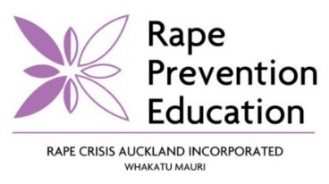 Rape Prevention Education – Whakatu Mauri (RPE) is looking for motivated and energetic Board Members?  Are you interested in supporting our kaupapapa and bringing your skills to our growing organisation?RPE is a NGO working across the Greater Auckland area and nationally to:Promote respectful sexual relationships by delivering sexual violence prevention programmes and health promotion activitiesInfluence policy and wider systems to support sexual violence preventionPartner with key stakeholders to contribute towards research, evaluation, good practice and community consultation for sexual violence prevention.We are funded through government contracts, philanthropic trusts, individual donations and fundraising events. Currently an incorporated society we are moving towards Charitable Trust status and governed by a Board of up to eight motivated people.The Board RoleThe priority for the Board is to drive our Strategic plan to ensure RPE is a long-term thriving, sustainable organisation. We are seeking expressions of interest for two to three positions on the RPE Board.We are looking for volunteer Board Members with a clear strategic focus who are well networked within their community, sector and committed to the work of RPE.Successful candidates will have an understanding of governance; can attend monthly meetings and commit to some email communication between meetings.  New Board members will agree to attend Board training (paid by RPE) and have skills and competencies in one or more of the following areas:Experience in the Not for Profit environment Sound cultural competency, in particular tikanga MaoriExperience in the sexual violence and/or public health environmentReading and interpreting financial informationStrategic thinkingFundraising and/or marketing experienceAcademic/research experience in sexual violence and associated topicsRPE is committed to building the Maori and Pacific workforce and welcomes expressions of interest from diverse cultures.Please call Executive Director, Debbi Tohill, on 021568013 if you would like to know more and forward your Expression of Interest and CV to ashiana@rpe.co.nz. Closing date is 0900 Friday 29th June 2018.      Now is a great time to join us and continue the RPE journey and strengthen your governance experience.www.rpe.co.nz   